
БРОВАРСЬКА РАЙОННА РАДА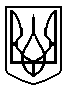 КИЇВСЬКОЇ ОБЛАСТІП Р О Т О К О Лзасідання 51 позачергової сесії Броварської районної ради VІІ скликання від 18 грудня 2018 року                                                                                                            м. БровариУ роботі 51 позачергової сесії Броварської районної ради VІІ скликання взяли участь:- Клименко Микола Федорович,  голова Броварської районної державної адміністрації;- Юрченко Ольга Борисівна, заступник голови Броварської районної державної адміністрації;-  Гунько Наталія Іванівна, депутат Київської обласної ради;-  Багнюк Валентин Віталійович, депутат Київської обласної ради.Веде сесію:Гришко Сергій Миколайович, голова Броварської районної ради                     VІІ скликання.Затвердження порядку денного:Всього депутатів   - 36Було присутніх      - 22Із депутатів Броварської районної ради відсутні: Борсук Олександр МиколайовичВоєвуцька Діляра МідхатівнаГоголіна Анна ВасилівнаГорюнов Олексій ВолодимировичДраний Микола ІвановичКозлов Олександр КостянтиновичКуценко Олександр МиколайовичОксюта Олег ВасильовичПлющ Олексій АнатолійовичРадченко Віктор ІвановичСтоляр Олег АнатолійовичСубботін В’ячеслав МиколайовичТеплюк Микола МарковичШитий Євгеній МихайловичЗапрошені    - 19Присутні    - 6Виступив:Гришко Сергій Миколайович, голова Броварської районної ради, повідомив, що у залі зареєструвались 19 депутатів та запропонував розпочати засідання           51 позачергової сесії. Головуючий поставив дану пропозицію на голосування.Проведення процедури поіменного голосування.Голосували:«За» - 19 ; «проти» - 0 ; «утримались» - 0; «не голосували» - 1.Протокол поіменного голосування додається.Вирішили:Пропозицію прийнято більшістю голосів.Виступили:Головуючий оголосив 51 позачергову сесію Броварської районної ради VІІ скликання відкритою.(Звучить Гімн України) Головуючий повідомив, що на сесії присутні:- Федоренко Андрій Сергійович, помічник-консультант народного депутата України        Різаненка П.О;- Литвиненко Віталій Володимирович, помічник-консультант народного депутата України        Різаненка П.О;- Ніколенко Ірина Василівна, журналіст «Правда  ТУТ»; - начальники управлінь Броварської районної державної адміністрації та учасники АТО.Гришко Сергій Миколайович, голова Броварської районної ради, повідомив, що відповідно до розпорядження від 13 грудня 2018 року № 230 скликана 51 позачергова сесія Броварської районної ради VІІ скликання і запропонував прийняти за основу порядок денний:1. Про внесення змін до рішення сесії районної ради VII скликання від 21 грудня 2017 року № 468-35 позач.-VII «Про районний бюджет Броварського району на 2018 рік» та додатків до нього.2. Про передачу коштів у вигляді міжбюджетних трансфертів (іншої субвенції з місцевого бюджету).3. Про передачу коштів у вигляді міжбюджетних трансфертів   (субвенції   з   місцевого   бюджету   на утримання об`єктів спільного користування чи ліквідацію негативних наслідків діяльності об`єктів спільного користування).4. Про районний бюджет Броварського району на 2019 рік.5. Про затвердження плану роботи районної ради на 2019 рік.6. Про внесення змін та доповнень до Програми соціально-економічного, культурного та духовного розвитку Броварського району на 2018 рік.7. Про хід виконання районною державною адміністрацією повноважень делегованих районною радою з питань розвитку  охорони  здоров’я, сприяння роботі асоціацій, інших громадських та неприбуткових організацій, які діють у сфері охорони здоров’я.8. Про внесення змін до Додатку до Програми стимулів та розвитку надання первинної медико-санітарної допомоги населенню Броварського району та відновлення матеріально-технічної бази Комунального некомерційного підприємства Броварської районної ради «Броварський районний центр первинної медико-санітарної допомоги» на  2018 рік.9. Про внесення змін до фінансового забезпечення заходів районної комплексної Програми підтримки сім’ї та забезпечення прав дітей на  2018 рік, затвердженої рішенням Броварської районної ради від 14.12.2017 №439-34-VІІ.10. Про внесення змін до кошторису Програми діяльності Броварської районної громадської організації «Чорнобильський Спас» на 2019 рік.11. Про затвердження кошторису на 2019 рік до Програми підтримки діяльності Броварської районної організації інвалідів війни, Збройних Сил та учасників бойових дій на 2016-2020 роки.12. Про затвердження кошторису на 2019 рік до Програми підтримки діяльності Броварської районної організації ветеранів війни і праці, Збройних сил і правоохоронних органів на 2016-2020 роки.13. Про затвердження кошторису на 2019 рік до Програми розвитку Броварської міськрайонної організації Товариства Червоного Хреста України на 2017-2021 роки.14. Про затвердження кошторису витрат коммунального  закладу  Броварської  районної  ради «Дитячо-юнацька спортивна школа» на 2019 рік до Програми розвитку фізичної культури і спорту «Броварщина спортивна» на 2017-2020 роки.15. Про затвердження Кошторису сектору фізичної культури молоді та спорту Броварської районної державної адміністрації на 2019 рік до Програми розвитку фізичної культури і спорту «Броварщина спортивна» на 2017-2020 роки.16. Про затвердження районної Програми оздоровлення та відпочинку дітей Броварського району на 2019 рік.17. Про затвердження Районної комплексної Програми підтримки сім’ї та забезпечення прав дітей  «Щаслива родина – успішна країна» на період  до 2022 року.18. Про затвердження районної Програми «Сільська молодь» на 2019-2021 роки.19. Про затвердження Програми розвитку футболу в Броварському районі на 2019-2021 роки.20. Про затвердження Програми фінансової підтримки Комунального некомерційного підприємства Броварської районної ради «Броварський районний центр первинної медико-санітарної допомоги» на 2019 рік.21. Про затвердження районної Програми «Територіальна оборона» на 2019 – 2020 роки.22. Про затвердження Програми проведення інвентаризації та нормативної грошової оцінки земель за межами населених пунктів Броварського району Київської області на 2019-2020 роки.23. Про затвердження Програми підтримки розвитку засобів масової інформації та інформування населення Броварщини на 2019 рік.24. Про затвердження Програми діяльності та фінансової підтримки Броварської редакції міськрайонного радіомовлення на 2019 рік.25. Про затвердження Програми збереження фондів Трудового архіву Броварського району на  2019 рік.26. Про затвердження Програми збереження архівних фондів Броварського району на 2019 рік.27. Про звільнення директора комунального закладу Броварської районної ради «Школа естетичного виховання (дитяча школа мистецтв)» та призначення виконуючого обов’язки директора.28. Про затвердження проекту землеустрою щодо встановлення (зміни) меж адміністративно-територіальної одиниці села Погреби Погребської сільської ради Броварського району Київської області.29. Різне.Проведення процедури поіменного голосування.Голосували:«За» - 20 ; «проти» - 0 ; «утримались» - 0; «не голосували» - 1.Протокол поіменного голосування додається.Вирішили:Порядок денний прийнято за основу.Головуючий поставив на голосування пропозицію  постійної комісії з питань бюджету, фінансів, соціально-економічного розвитку і Президії районної ради про включення до порядку денного питання «Про затвердження витрат на утримання районної ради та її виконавчого апарату на 2019 рік».Головуючий поставив на голосування пропозицію  постійної комісії з питань бюджету, фінансів, соціально-економічного розвитку і Президії районної ради про включення до порядку денного питання «Про затвердження витрат на утримання районної ради та її виконавчого апарату на 2019 рік».Головуючий запропонував депутатам районної ради перереєструватися для того, щоб усунути технічну помилку та повідомив, що в залі зареєструвались 20 депутатів.Головуючий запропонував депутатам районної ради перереєструватися для того, щоб усунути технічну помилку та повідомив, що в залі зареєструвались 20 депутатів.Проведення процедури поіменного голосування.Проведення процедури поіменного голосування.Голосували:«За» - 20 ; «проти» - 0 ; «утримались» - 0; «не голосували» - 0.«За» - 20 ; «проти» - 0 ; «утримались» - 0; «не голосували» - 0.Протокол поіменного голосування додається.Протокол поіменного голосування додається.Вирішили:Пропозицію  прийнято одноголосно.Пропозицію  прийнято одноголосно.Головуючий поставив на голосування пропозицію  постійних комісій з питань освіти, культури, сім’ї, молоді та спорту, охорони здоров’я та соціального захисту та з питань бюджету, фінансів, соціально-економічного розвитку і Президії районної ради про включення до порядку денного питання «Про затвердження змін до розділу VIIІ районної Програми «Турбота» на 2016-2020 роки».Головуючий поставив на голосування пропозицію  постійних комісій з питань освіти, культури, сім’ї, молоді та спорту, охорони здоров’я та соціального захисту та з питань бюджету, фінансів, соціально-економічного розвитку і Президії районної ради про включення до порядку денного питання «Про затвердження змін до розділу VIIІ районної Програми «Турбота» на 2016-2020 роки».Проведення процедури поіменного голосування.Проведення процедури поіменного голосування.Голосували:«За» - 20 ; «проти» - 0 ; «утримались» - 0; «не голосували» - 0.«За» - 20 ; «проти» - 0 ; «утримались» - 0; «не голосували» - 0.Протокол поіменного голосування додається.Протокол поіменного голосування додається.Вирішили:Пропозицію  прийнято одноголосно.Пропозицію  прийнято одноголосно.Головуючий поставив на голосування пропозицію  постійних комісій з питань освіти, культури, сім’ї, молоді та спорту, охорони здоров’я та соціального захисту  та  з  питань  бюджету,  фінансів,  соціально- економічного розвитку і Президії районної ради про включення до порядку денного питання «Про затвердження змін до плану фінансового забезпечення на 2019 рік  районної Програми «Турбота» на 2016-2020 роки».Головуючий поставив на голосування пропозицію  постійних комісій з питань освіти, культури, сім’ї, молоді та спорту, охорони здоров’я та соціального захисту  та  з  питань  бюджету,  фінансів,  соціально- економічного розвитку і Президії районної ради про включення до порядку денного питання «Про затвердження змін до плану фінансового забезпечення на 2019 рік  районної Програми «Турбота» на 2016-2020 роки».Проведення процедури поіменного голосування.Проведення процедури поіменного голосування.Голосували:«За» - 20 ; «проти» - 0 ; «утримались» - 0; «не голосували» - 0.«За» - 20 ; «проти» - 0 ; «утримались» - 0; «не голосували» - 0.Протокол поіменного голосування додається.Протокол поіменного голосування додається.Вирішили:Пропозицію  прийнято одноголосно.Пропозицію  прийнято одноголосно.Головуючий поставив на голосування пропозицію постійної комісії з питань бюджету, фінансів, соціально-економічного розвитку і Президії районної ради про виключення з порядку денного питання «Про затвердження Програми збереження архівних фондів Броварського району на 2019 рік».Головуючий поставив на голосування пропозицію постійної комісії з питань бюджету, фінансів, соціально-економічного розвитку і Президії районної ради про виключення з порядку денного питання «Про затвердження Програми збереження архівних фондів Броварського району на 2019 рік».Проведення процедури поіменного голосування.Проведення процедури поіменного голосування.Голосували:«За» - 20 ; «проти» - 0 ; «утримались» - 0; «не голосували» - 0.«За» - 20 ; «проти» - 0 ; «утримались» - 0; «не голосували» - 0.Протокол поіменного голосування додається.Протокол поіменного голосування додається.Вирішили:Пропозицію  прийнято одноголосно.Пропозицію  прийнято одноголосно.Головуючий поцікавився чи будуть інші пропозиції або зауваження до запропонованого порядку денного (не надійшли) та запропонував затвердити порядок денний в цілому: 1. Про внесення змін до рішення сесії районної ради VII скликання від 21 грудня 2017 року № 468-35 позач.-VII «Про районний бюджет Броварського району на 2018 рік» та додатків до нього.2. Про передачу коштів у вигляді міжбюджетних трансфертів (іншої субвенції з місцевого бюджету).3. Про передачу коштів у вигляді міжбюджетних трансфертів(субвенції з місцевого бюджету на утримання об`єктів спільного користування чи ліквідацію негативних наслідків діяльності об`єктів спільного користування).Головуючий поцікавився чи будуть інші пропозиції або зауваження до запропонованого порядку денного (не надійшли) та запропонував затвердити порядок денний в цілому: 1. Про внесення змін до рішення сесії районної ради VII скликання від 21 грудня 2017 року № 468-35 позач.-VII «Про районний бюджет Броварського району на 2018 рік» та додатків до нього.2. Про передачу коштів у вигляді міжбюджетних трансфертів (іншої субвенції з місцевого бюджету).3. Про передачу коштів у вигляді міжбюджетних трансфертів(субвенції з місцевого бюджету на утримання об`єктів спільного користування чи ліквідацію негативних наслідків діяльності об`єктів спільного користування).4. Про районний бюджет Броварського району на 2019 рік.5. Про затвердження плану роботи районної ради на 2019 рік.6. Про внесення змін та доповнень до Програми соціально-економічного, культурного та духовного розвитку Броварського району на 2018 рік.7. Про хід виконання районною державною адміністрацією повноважень делегованих районною радою з питань розвитку охорони здоров’я, сприяння роботі асоціацій, інших громадських та неприбуткових організацій, які діють у сфері охорони здоров’я.8. Про внесення змін до Додатку до Програми стимулів та розвитку надання первинної медико-санітарної допомоги населенню Броварського районута відновлення матеріально-технічної бази Комунального некомерційного підприємства Броварської районної ради «Броварський районний центр  первинної  медико-санітарної  допомоги» на  2018 рік.9. Про внесення змін до фінансового забезпечення заходів районної комплексної Програми підтримки сім’ї та забезпечення прав дітей на 2018 рік, затвердженої рішенням Броварської районної ради від 14.12.2017 №439-34-VІІ.10. Про внесення змін до кошторису Програми діяльності Броварської районної громадської організації «Чорнобильський Спас» на 2019 рік.11. Про затвердження кошторису на 2019 рік до Програми підтримки діяльності Броварської районної організації інвалідів війни, Збройних Сил та учасників бойових дій на 2016-2020 роки.12. Про затвердження кошторису на 2019 рік до Програми підтримки діяльності Броварської районної організації ветеранів війни і праці, Збройних сил і правоохоронних органів на 2016-2020 роки.13. Про затвердження кошторису на 2019 рік до Програми розвитку Броварської міськрайонної організації Товариства Червоного Хреста України на 2017-2021 роки.14. Про затвердження кошторису витрат комунального закладу Броварської районної ради «Дитячо-юнацька спортивна школа» на 2019 рік до Програми розвитку фізичної культури і спорту «Броварщина спортивна» на 2017-2020 роки.4. Про районний бюджет Броварського району на 2019 рік.5. Про затвердження плану роботи районної ради на 2019 рік.6. Про внесення змін та доповнень до Програми соціально-економічного, культурного та духовного розвитку Броварського району на 2018 рік.7. Про хід виконання районною державною адміністрацією повноважень делегованих районною радою з питань розвитку охорони здоров’я, сприяння роботі асоціацій, інших громадських та неприбуткових організацій, які діють у сфері охорони здоров’я.8. Про внесення змін до Додатку до Програми стимулів та розвитку надання первинної медико-санітарної допомоги населенню Броварського районута відновлення матеріально-технічної бази Комунального некомерційного підприємства Броварської районної ради «Броварський районний центр  первинної  медико-санітарної  допомоги» на  2018 рік.9. Про внесення змін до фінансового забезпечення заходів районної комплексної Програми підтримки сім’ї та забезпечення прав дітей на 2018 рік, затвердженої рішенням Броварської районної ради від 14.12.2017 №439-34-VІІ.10. Про внесення змін до кошторису Програми діяльності Броварської районної громадської організації «Чорнобильський Спас» на 2019 рік.11. Про затвердження кошторису на 2019 рік до Програми підтримки діяльності Броварської районної організації інвалідів війни, Збройних Сил та учасників бойових дій на 2016-2020 роки.12. Про затвердження кошторису на 2019 рік до Програми підтримки діяльності Броварської районної організації ветеранів війни і праці, Збройних сил і правоохоронних органів на 2016-2020 роки.13. Про затвердження кошторису на 2019 рік до Програми розвитку Броварської міськрайонної організації Товариства Червоного Хреста України на 2017-2021 роки.14. Про затвердження кошторису витрат комунального закладу Броварської районної ради «Дитячо-юнацька спортивна школа» на 2019 рік до Програми розвитку фізичної культури і спорту «Броварщина спортивна» на 2017-2020 роки.15. Про затвердження Кошторису сектору фізичної культури молоді та спорту Броварської районної державної адміністрації на 2019 рік до Програми розвитку фізичної культури і спорту  «Броварщина спортивна» на 2017-2020 роки.16. Про затвердження районної Програми оздоровлення та відпочинку дітей Броварського району на 2019 рік.17. Про затвердження Районної комплексної Програми підтримки сім’ї та забезпечення прав дітей  «Щаслива  родина – успішна  країна»  на  період  до  2022 року.18. Про затвердження районної Програми «Сільська молодь» на 2019-2021 роки.19. Про затвердження Програми розвитку футболу в Броварському районі на 2019-2021 роки.20. Про затвердження Програми фінансової підтримки Комунального некомерційного підприємства Броварської районної ради «Броварський районний центр  первинної  медико-санітарної  допомоги» на  2019 рік.21. Про затвердження районної Програми «Територіальна оборона» на 2019 – 2020 роки.22. Про затвердження Програми проведення інвентаризації та нормативної грошової оцінки земель за межами населених пунктів Броварського району Київської області на 2019-2020 роки.23. Про затвердження Програми підтримки розвитку засобів масової інформації та інформування населення Броварщини на 2019 рік.24. Про затвердження Програми діяльності та фінансової підтримки Броварської редакції міськрайонного радіомовлення на 2019 рік.25. Про затвердження Програми збереження фондів  Трудового  архіву  Броварського  району  на  2019 рік.26. Про звільнення директора комунального закладу Броварської районної ради «Школа естетичного виховання (дитяча школа мистецтв)» та призначення виконуючого обов’язки директора.27. Про затвердження проекту землеустрою щодо встановлення (зміни) меж адміністративно-територіальної одиниці села Погреби Погребської сільської ради Броварського району Київської області.28. Про затвердження змін до розділу VIIІ районної Програми «Турбота» на 2016-2020 роки.15. Про затвердження Кошторису сектору фізичної культури молоді та спорту Броварської районної державної адміністрації на 2019 рік до Програми розвитку фізичної культури і спорту  «Броварщина спортивна» на 2017-2020 роки.16. Про затвердження районної Програми оздоровлення та відпочинку дітей Броварського району на 2019 рік.17. Про затвердження Районної комплексної Програми підтримки сім’ї та забезпечення прав дітей  «Щаслива  родина – успішна  країна»  на  період  до  2022 року.18. Про затвердження районної Програми «Сільська молодь» на 2019-2021 роки.19. Про затвердження Програми розвитку футболу в Броварському районі на 2019-2021 роки.20. Про затвердження Програми фінансової підтримки Комунального некомерційного підприємства Броварської районної ради «Броварський районний центр  первинної  медико-санітарної  допомоги» на  2019 рік.21. Про затвердження районної Програми «Територіальна оборона» на 2019 – 2020 роки.22. Про затвердження Програми проведення інвентаризації та нормативної грошової оцінки земель за межами населених пунктів Броварського району Київської області на 2019-2020 роки.23. Про затвердження Програми підтримки розвитку засобів масової інформації та інформування населення Броварщини на 2019 рік.24. Про затвердження Програми діяльності та фінансової підтримки Броварської редакції міськрайонного радіомовлення на 2019 рік.25. Про затвердження Програми збереження фондів  Трудового  архіву  Броварського  району  на  2019 рік.26. Про звільнення директора комунального закладу Броварської районної ради «Школа естетичного виховання (дитяча школа мистецтв)» та призначення виконуючого обов’язки директора.27. Про затвердження проекту землеустрою щодо встановлення (зміни) меж адміністративно-територіальної одиниці села Погреби Погребської сільської ради Броварського району Київської області.28. Про затвердження змін до розділу VIIІ районної Програми «Турбота» на 2016-2020 роки.29. Про затвердження змін до плану фінансового забезпечення на 2019 рік  районної Програми «Турбота» на 2016-2020 роки.30. Про затвердження витрат на утримання районної ради та її виконавчого апарату на 2019 рік.31. Різне.29. Про затвердження змін до плану фінансового забезпечення на 2019 рік  районної Програми «Турбота» на 2016-2020 роки.30. Про затвердження витрат на утримання районної ради та її виконавчого апарату на 2019 рік.31. Різне.Філіпова Т.А. повідомила про конфлікт інтересів.Філіпова Т.А. повідомила про конфлікт інтересів.Проведення процедури поіменного голосування.Проведення процедури поіменного голосування.Голосували:«За» - 19 ; «проти» - 0 ; «утримались» - 0;«не голосували» - 1.«За» - 19 ; «проти» - 0 ; «утримались» - 0;«не голосували» - 1.Протокол поіменного голосування додається.Протокол поіменного голосування додається.Вирішили:Затвердити порядок денний.Затвердити порядок денний.Головуючий запропонував затвердити регламент проведення засідання: Головуючий запропонував затвердити регламент проведення засідання: для доповіді – до 5 хв.;для виступу – до 3 хв.;для репліки – до 1 хв. поцікавився чи будуть інші пропозиції (не надійшли) та поставив на голосування дану пропозицію.для доповіді – до 5 хв.;для виступу – до 3 хв.;для репліки – до 1 хв. поцікавився чи будуть інші пропозиції (не надійшли) та поставив на голосування дану пропозицію.Проведення процедури поіменного голосування.Проведення процедури поіменного голосування.Голосували:«За» - 20 ; «проти» - 0 ; «утримались» - 0;«не голосували» - 0.«За» - 20 ; «проти» - 0 ; «утримались» - 0;«не голосували» - 0.Протокол поіменного голосування додається.Протокол поіменного голосування додається.Вирішили:Затвердити регламент проведення засідання. Затвердити регламент проведення засідання. Головуючий повідомив, що надійшли звернення від депутатів Київської обласної ради: Гунько Н.І.,  Багнюка В.В., Сімановського О.В. про те, що вони бажають прозвітуватися про свою роботу на сесії районної ради та надав їм слово.Головуючий повідомив, що надійшли звернення від депутатів Київської обласної ради: Гунько Н.І.,  Багнюка В.В., Сімановського О.В. про те, що вони бажають прозвітуватися про свою роботу на сесії районної ради та надав їм слово.Виступили:Гунько Н.І., Багнюк В.В. депутати Київської обласної ради прозвітували про свою роботу. Гунько Н.І., Багнюк В.В. депутати Київської обласної ради прозвітували про свою роботу. Головуючий зазначив, що всі питання були розглянуті на засіданнях постійних комісій та Президії районної ради і запропонував провести засідання сесії конструктивно.Головуючий зазначив, що всі питання були розглянуті на засіданнях постійних комісій та Президії районної ради і запропонував провести засідання сесії конструктивно.1.Слухали:Про внесення змін до рішення сесії районної ради VII скликання від 21 грудня 2017 року № 468-35 позач.-VII «Про районний бюджет Броварського району на 2018 рік» та додатків до нього.Про внесення змін до рішення сесії районної ради VII скликання від 21 грудня 2017 року № 468-35 позач.-VII «Про районний бюджет Броварського району на 2018 рік» та додатків до нього.Головуючий поцікавився, чи будуть запитання, доповнення до проекту рішення (не надійшли), та поставив на голосування проект рішення.Головуючий поцікавився, чи будуть запитання, доповнення до проекту рішення (не надійшли), та поставив на голосування проект рішення.В залі зареєструвався 21 депутат.В залі зареєструвався 21 депутат.Проведення процедури поіменного голосування.Проведення процедури поіменного голосування.Голосували:«За» - 20 ; «проти» - 0 ; «утримались» - 1; «не голосували» - 0.«За» - 20 ; «проти» - 0 ; «утримались» - 1; «не голосували» - 0.Протокол поіменного голосування додається.Протокол поіменного голосування додається.Вирішили:Прийняти рішення сесії районної ради                           № 683-51 позач.-VІІ (додається).Прийняти рішення сесії районної ради                           № 683-51 позач.-VІІ (додається).2. Слухали:Про передачу коштів у вигляді міжбюджетних трансфертів (іншої субвенції з місцевого бюджету).Про передачу коштів у вигляді міжбюджетних трансфертів (іншої субвенції з місцевого бюджету).Головуючий поцікавився, чи будуть запитання, доповнення до проекту рішення (не надійшли), та поставив на голосування проект рішення.Головуючий поцікавився, чи будуть запитання, доповнення до проекту рішення (не надійшли), та поставив на голосування проект рішення.Проведення процедури поіменного голосування.Проведення процедури поіменного голосування. Голосували:«За» - 21 ; «проти» - 0 ; «утримались» - 0; «не голосували» - 0.«За» - 21 ; «проти» - 0 ; «утримались» - 0; «не голосували» - 0.Протокол поіменного голосування додається.Протокол поіменного голосування додається. Вирішили:Прийняти рішення сесії районної ради                           № 684-51 позач.-VІІ (додається).Прийняти рішення сесії районної ради                           № 684-51 позач.-VІІ (додається).3. Слухали:Про передачу коштів у вигляді міжбюджетних трансфертів (субвенції з місцевого бюджету на утримання об`єктів спільного користування чи ліквідацію негативних наслідків діяльності об`єктів спільного користування).Про передачу коштів у вигляді міжбюджетних трансфертів (субвенції з місцевого бюджету на утримання об`єктів спільного користування чи ліквідацію негативних наслідків діяльності об`єктів спільного користування).Головуючий запросив до співдоповіді Матвієнко А.Г.Головуючий запросив до співдоповіді Матвієнко А.Г. Співдоповідала:Матвієнко Алла Георгіївна, заступник голови постійної комісії з питань бюджету, фінансів, соціально-економічного розвитку, повідомила, що постійна комісія розглянула дане питання на своєму засіданні та рекомендує проект рішення підтримати.Матвієнко Алла Георгіївна, заступник голови постійної комісії з питань бюджету, фінансів, соціально-економічного розвитку, повідомила, що постійна комісія розглянула дане питання на своєму засіданні та рекомендує проект рішення підтримати.Головуючий поставив на голосування проект рішення.Головуючий поставив на голосування проект рішення.Проведення процедури поіменного голосування.Проведення процедури поіменного голосування.Голосували:«За» - 21 ; «проти» - 0 ; «утримались» - 0; «не голосували» - 0.«За» - 21 ; «проти» - 0 ; «утримались» - 0; «не голосували» - 0.Протокол поіменного голосування додається.Протокол поіменного голосування додається.Вирішили:Прийняти рішення сесії районної ради                           № 685-51 позач.-VІІ (додається).Прийняти рішення сесії районної ради                           № 685-51 позач.-VІІ (додається).4.Слухали:Про районний бюджет Броварського району на 2019 рік.Про районний бюджет Броварського району на 2019 рік.Головуючий повідомив, що дане питання розглядалось на засіданнях всіх постійних комісій та поставив на голосування проект рішення.Головуючий повідомив, що дане питання розглядалось на засіданнях всіх постійних комісій та поставив на голосування проект рішення.Філіпова Т.А. повідомила про конфлікт інтересів.Філіпова Т.А. повідомила про конфлікт інтересів.Проведення процедури поіменного голосування.Проведення процедури поіменного голосування.Голосували:«За» - 20 ; «проти» - 0 ; «утримались» - 1; «не голосували» - 0.«За» - 20 ; «проти» - 0 ; «утримались» - 1; «не голосували» - 0.Протокол поіменного голосування додається.Протокол поіменного голосування додається.Вирішили:Прийняти рішення сесії районної ради                           № 686-51 позач.-VІІ (додається).Прийняти рішення сесії районної ради                           № 686-51 позач.-VІІ (додається).5.Слухали:Про затвердження плану роботи районної ради на 2019 рік.Про затвердження плану роботи районної ради на 2019 рік.Головуючий запросив до співдоповіді Іваненка П.П.Головуючий запросив до співдоповіді Іваненка П.П.Співдоповідав:Іваненко Петро Петрович, головуючий спільного засідання постійних комісій з питань комунальної власності і з питань регламенту, депутатської етики, законності та правопорядку, повідомив, що дане питання розглянуто на спільному засіданні комісій та рекомендовано проект рішення підтримати.Іваненко Петро Петрович, головуючий спільного засідання постійних комісій з питань комунальної власності і з питань регламенту, депутатської етики, законності та правопорядку, повідомив, що дане питання розглянуто на спільному засіданні комісій та рекомендовано проект рішення підтримати.Головуючий поставив на голосування проект рішення.Головуючий поставив на голосування проект рішення.Проведення процедури поіменного голосування.Проведення процедури поіменного голосування.Голосували:«За» - 21 ; «проти» - 0 ; «утримались» - 0; «не голосували» - 0.«За» - 21 ; «проти» - 0 ; «утримались» - 0; «не голосували» - 0.Протокол поіменного голосування додається.Протокол поіменного голосування додається.Вирішили:Прийняти рішення сесії районної ради                           № 687-51 позач.-VІІ (додається).Прийняти рішення сесії районної ради                           № 687-51 позач.-VІІ (додається).6.Слухали:Про внесення змін та доповнень до Програми соціально-економічного, культурного та духовного розвитку Броварського району на 2018 рік.Про внесення змін та доповнень до Програми соціально-економічного, культурного та духовного розвитку Броварського району на 2018 рік.Головуючий запросив до співдоповіді Матвієнко А.Г.Головуючий запросив до співдоповіді Матвієнко А.Г.Співдоповідала:Матвієнко Алла Георгіївна, заступник голови постійної комісії з питань бюджету, фінансів, соціально-економічного розвитку, повідомила, що постійна комісія розглянула дане питання на своєму засіданні та рекомендує проект рішення підтримати.Матвієнко Алла Георгіївна, заступник голови постійної комісії з питань бюджету, фінансів, соціально-економічного розвитку, повідомила, що постійна комісія розглянула дане питання на своєму засіданні та рекомендує проект рішення підтримати.Головуючий поставив на голосування проект рішення.Головуючий поставив на голосування проект рішення.Проведення процедури поіменного голосування.Проведення процедури поіменного голосування.Голосували:«За» - 20 ; «проти» - 0 ; «утримались» - 1; «не голосували» - 0.«За» - 20 ; «проти» - 0 ; «утримались» - 1; «не голосували» - 0.Протокол поіменного голосування додається.Протокол поіменного голосування додається.Вирішили:Прийняти рішення сесії районної ради                           № 688-51 позач.-VІІ (додається).Прийняти рішення сесії районної ради                           № 688-51 позач.-VІІ (додається).7.Слухали:Про хід виконання районною державною адміністрацією повноважень делегованих районною радою з питань розвитку охорони здоров’я, сприяння роботі асоціацій, інших громадських та неприбуткових організацій, які діють у сфері охорони здоров’я.Про хід виконання районною державною адміністрацією повноважень делегованих районною радою з питань розвитку охорони здоров’я, сприяння роботі асоціацій, інших громадських та неприбуткових організацій, які діють у сфері охорони здоров’я.Головуючий запросив до співдоповіді Шульгу В.Є.Головуючий запросив до співдоповіді Шульгу В.Є.Співдоповідала:Шульга Валентина Євгеніївна, голова постійної   комісії з питань освіти, культури, сім’ї, молоді та спорту, охорони здоров’я та соціального захисту, повідомила, що постійна комісія розглянула дане питання на своєму засіданні та рекомендує проект рішення підтримати.Шульга Валентина Євгеніївна, голова постійної   комісії з питань освіти, культури, сім’ї, молоді та спорту, охорони здоров’я та соціального захисту, повідомила, що постійна комісія розглянула дане питання на своєму засіданні та рекомендує проект рішення підтримати.Головуючий поставив на голосування проект рішення.Головуючий поставив на голосування проект рішення.Проведення процедури поіменного голосування.Проведення процедури поіменного голосування.Голосували:«За» - 21 ; «проти» - 0 ; «утримались» - 0; «не голосували» - 0.«За» - 21 ; «проти» - 0 ; «утримались» - 0; «не голосували» - 0.Протокол поіменного голосування додається.Протокол поіменного голосування додається.Вирішили:Прийняти рішення сесії районної ради                           № 689-51 позач.-VІІ (додається).Прийняти рішення сесії районної ради                           № 689-51 позач.-VІІ (додається).8.Слухали:Про внесення змін до Додатку до Програми стимулів та розвитку надання первинної медико-санітарної допомоги населенню Броварського району та відновлення матеріально-технічної бази Комунального некомерційного підприємства Броварської районної ради «Броварський районний центр первинної медико-санітарної допомоги» на 2018 рік.Про внесення змін до Додатку до Програми стимулів та розвитку надання первинної медико-санітарної допомоги населенню Броварського району та відновлення матеріально-технічної бази Комунального некомерційного підприємства Броварської районної ради «Броварський районний центр первинної медико-санітарної допомоги» на 2018 рік.Головуючий запросив до співдоповіді Шульгу В.Є., Матвієнко А.Г.Головуючий запросив до співдоповіді Шульгу В.Є., Матвієнко А.Г.Співдоповідали:Шульга Валентина Євгеніївна, голова постійної   комісії з питань освіти, культури, сім’ї, молоді та спорту, охорони здоров’я та соціального захисту, повідомила, що постійна комісія розглянула дане питання на своєму засіданні та рекомендує проект рішення підтримати.Шульга Валентина Євгеніївна, голова постійної   комісії з питань освіти, культури, сім’ї, молоді та спорту, охорони здоров’я та соціального захисту, повідомила, що постійна комісія розглянула дане питання на своєму засіданні та рекомендує проект рішення підтримати.Матвієнко Алла Георгіївна, заступник голови постійної комісії з питань бюджету, фінансів, соціально-економічного розвитку, повідомила, що постійна комісія розглянула дане питання на своєму засіданні та рекомендує проект рішення підтримати.Матвієнко Алла Георгіївна, заступник голови постійної комісії з питань бюджету, фінансів, соціально-економічного розвитку, повідомила, що постійна комісія розглянула дане питання на своєму засіданні та рекомендує проект рішення підтримати.Головуючий поставив на голосування проект рішення.Головуючий поставив на голосування проект рішення.Проведення процедури поіменного голосування.Проведення процедури поіменного голосування.Голосували:«За» - 22 ; «проти» - 0 ; «утримались» - 0; «не голосували» - 0.«За» - 22 ; «проти» - 0 ; «утримались» - 0; «не голосували» - 0.Протокол поіменного голосування додається.Протокол поіменного голосування додається.Головуючий повідомив що зареєструвались 22 депутати.Головуючий повідомив що зареєструвались 22 депутати.Вирішили:Прийняти рішення сесії районної ради                           № 690-51 позач.-VІІ (додається).Прийняти рішення сесії районної ради                           № 690-51 позач.-VІІ (додається).9.Слухали:Про внесення змін до фінансового забезпечення заходів районної комплексної Програми підтримки сім’ї та забезпечення прав дітей на 2018 рік, затвердженої рішенням Броварської районної ради від 14.12.2017 №439-34-VІІ.Про внесення змін до фінансового забезпечення заходів районної комплексної Програми підтримки сім’ї та забезпечення прав дітей на 2018 рік, затвердженої рішенням Броварської районної ради від 14.12.2017 №439-34-VІІ.Головуючий запросив до співдоповіді Шульгу В.Є., Матвієнко А.Г.Головуючий запросив до співдоповіді Шульгу В.Є., Матвієнко А.Г.Співдоповідали:Шульга Валентина Євгеніївна, голова постійної   комісії з питань освіти, культури, сім’ї, молоді та спорту, охорони здоров’я та соціального захисту, повідомила, що постійна комісія розглянула дане питання на своєму засіданні та рекомендує проект рішення підтримати.Шульга Валентина Євгеніївна, голова постійної   комісії з питань освіти, культури, сім’ї, молоді та спорту, охорони здоров’я та соціального захисту, повідомила, що постійна комісія розглянула дане питання на своєму засіданні та рекомендує проект рішення підтримати.Матвієнко Алла Георгіївна, заступник голови постійної комісії з питань бюджету, фінансів, соціально-економічного розвитку, повідомила, що постійна комісія розглянула дане питання на своєму засіданні та рекомендує проект рішення підтримати.Матвієнко Алла Георгіївна, заступник голови постійної комісії з питань бюджету, фінансів, соціально-економічного розвитку, повідомила, що постійна комісія розглянула дане питання на своєму засіданні та рекомендує проект рішення підтримати.Головуючий поставив на голосування проект рішення.Головуючий поставив на голосування проект рішення.Проведення процедури поіменного голосування.Проведення процедури поіменного голосування.Голосували:«За» - 22 ; «проти» - 0 ; «утримались» - 0; «не голосували» - 0.«За» - 22 ; «проти» - 0 ; «утримались» - 0; «не голосували» - 0.Протокол поіменного голосування додається.Протокол поіменного голосування додається.Вирішили:Прийняти рішення сесії районної ради                           № 691-51 позач.-VІІ (додається).Прийняти рішення сесії районної ради                           № 691-51 позач.-VІІ (додається).10.Слухали:Про внесення змін до кошторису Програми діяльності Броварської районної громадської організації «Чорнобильський Спас» на 2019 рік.Про внесення змін до кошторису Програми діяльності Броварської районної громадської організації «Чорнобильський Спас» на 2019 рік.Головуючий запросив до співдоповіді Шульгу В.Є., Матвієнко А.Г.Головуючий запросив до співдоповіді Шульгу В.Є., Матвієнко А.Г.Співдоповідали:Шульга Валентина Євгеніївна, голова постійної   комісії з питань освіти, культури, сім’ї, молоді та спорту, охорони здоров’я та соціального захисту, повідомила, що постійна комісія розглянула дане питання на своєму засіданні та рекомендує проект рішення підтримати.Шульга Валентина Євгеніївна, голова постійної   комісії з питань освіти, культури, сім’ї, молоді та спорту, охорони здоров’я та соціального захисту, повідомила, що постійна комісія розглянула дане питання на своєму засіданні та рекомендує проект рішення підтримати.Матвієнко Алла Георгіївна, заступник голови постійної комісії з питань бюджету, фінансів, соціально-економічного розвитку, повідомила, що постійна комісія розглянула дане питання на своєму засіданні та рекомендує проект рішення підтримати.Матвієнко Алла Георгіївна, заступник голови постійної комісії з питань бюджету, фінансів, соціально-економічного розвитку, повідомила, що постійна комісія розглянула дане питання на своєму засіданні та рекомендує проект рішення підтримати.Головуючий поставив на голосування проект рішення.Головуючий поставив на голосування проект рішення.Проведення процедури поіменного голосування.Проведення процедури поіменного голосування.Голосували:«За» - 22 ; «проти» - 0 ; «утримались» - 0; «не голосували» - 0.«За» - 22 ; «проти» - 0 ; «утримались» - 0; «не голосували» - 0.Протокол поіменного голосування додається.Протокол поіменного голосування додається.Вирішили:Прийняти рішення сесії районної ради                           № 692-51 позач.-VІІ (додається).Прийняти рішення сесії районної ради                           № 692-51 позач.-VІІ (додається).11.Слухали:Про затвердження кошторису на 2019 рік до Програми підтримки діяльності Броварської районної організації інвалідів війни, Збройних Сил та учасників бойових дій на 2016-2020 роки.Про затвердження кошторису на 2019 рік до Програми підтримки діяльності Броварської районної організації інвалідів війни, Збройних Сил та учасників бойових дій на 2016-2020 роки.Головуючий запросив до співдоповіді Шульгу В.Є., Матвієнко А.Г.Головуючий запросив до співдоповіді Шульгу В.Є., Матвієнко А.Г.Співдоповідали:Шульга Валентина Євгеніївна, голова постійної   комісії з питань освіти, культури, сім’ї, молоді та спорту, охорони здоров’я та соціального захисту, повідомила, що постійна комісія розглянула дане питання на своєму засіданні та рекомендує проект рішення підтримати.Шульга Валентина Євгеніївна, голова постійної   комісії з питань освіти, культури, сім’ї, молоді та спорту, охорони здоров’я та соціального захисту, повідомила, що постійна комісія розглянула дане питання на своєму засіданні та рекомендує проект рішення підтримати.Матвієнко Алла Георгіївна, заступник голови постійної комісії з питань бюджету, фінансів, соціально-економічного розвитку, повідомила, що постійна комісія розглянула дане питання на своєму засіданні та рекомендує проект рішення підтримати.Матвієнко Алла Георгіївна, заступник голови постійної комісії з питань бюджету, фінансів, соціально-економічного розвитку, повідомила, що постійна комісія розглянула дане питання на своєму засіданні та рекомендує проект рішення підтримати.Головуючий поставив на голосування проект рішення.Головуючий поставив на голосування проект рішення.Проведення процедури поіменного голосування.Проведення процедури поіменного голосування.Голосували:«За» - 22 ; «проти» - 0 ; «утримались» - 0; «не голосували» - 0.«За» - 22 ; «проти» - 0 ; «утримались» - 0; «не голосували» - 0.Протокол поіменного голосування додається.Протокол поіменного голосування додається.Вирішили:Прийняти рішення сесії районної ради                           № 693-51 позач.-VІІ (додається).Прийняти рішення сесії районної ради                           № 693-51 позач.-VІІ (додається).12.Слухали:Про затвердження кошторису на 2019 рік до Програми підтримки діяльності Броварської районної організації ветеранів війни і праці, Збройних сил і правоохоронних органів на 2016-2020 роки.Про затвердження кошторису на 2019 рік до Програми підтримки діяльності Броварської районної організації ветеранів війни і праці, Збройних сил і правоохоронних органів на 2016-2020 роки.Головуючий запросив до співдоповіді Шульгу В.Є., Матвієнко А.Г.Головуючий запросив до співдоповіді Шульгу В.Є., Матвієнко А.Г.Співдоповідали:Шульга Валентина Євгеніївна, голова постійної   комісії з питань освіти, культури, сім’ї, молоді та спорту, охорони здоров’я та соціального захисту, повідомила, що постійна комісія розглянула дане питання на своєму засіданні та рекомендує проект рішення підтримати.Шульга Валентина Євгеніївна, голова постійної   комісії з питань освіти, культури, сім’ї, молоді та спорту, охорони здоров’я та соціального захисту, повідомила, що постійна комісія розглянула дане питання на своєму засіданні та рекомендує проект рішення підтримати.Матвієнко Алла Георгіївна, заступник голови постійної комісії з питань бюджету, фінансів, соціально-економічного розвитку, повідомила, що постійна комісія розглянула дане питання на своєму засіданні та рекомендує проект рішення підтримати.Матвієнко Алла Георгіївна, заступник голови постійної комісії з питань бюджету, фінансів, соціально-економічного розвитку, повідомила, що постійна комісія розглянула дане питання на своєму засіданні та рекомендує проект рішення підтримати.Головуючий поставив на голосування проект рішення.Головуючий поставив на голосування проект рішення.Проведення процедури поіменного голосування.Проведення процедури поіменного голосування.Голосували:«За» - 22 ; «проти» - 0 ; «утримались» - 0; «не голосували» - 0.«За» - 22 ; «проти» - 0 ; «утримались» - 0; «не голосували» - 0.Протокол поіменного голосування додається.Протокол поіменного голосування додається.Вирішили:Прийняти рішення сесії районної ради                           № 694-51 позач.-VІІ (додається).Прийняти рішення сесії районної ради                           № 694-51 позач.-VІІ (додається).13.Слухали:Про затвердження кошторису на 2019 рік до Програми розвитку Броварської міськрайонної організації Товариства Червоного Хреста України на 2017-2021 роки.Про затвердження кошторису на 2019 рік до Програми розвитку Броварської міськрайонної організації Товариства Червоного Хреста України на 2017-2021 роки.Головуючий запросив до співдоповіді Шульгу В.Є., Матвієнко А.Г.Головуючий запросив до співдоповіді Шульгу В.Є., Матвієнко А.Г.Співдоповідали:Шульга Валентина Євгеніївна, голова постійної   комісії з питань освіти, культури, сім’ї, молоді та спорту, охорони здоров’я та соціального захисту, повідомила, що постійна комісія розглянула дане питання на своєму засіданні та рекомендує проект рішення підтримати.Шульга Валентина Євгеніївна, голова постійної   комісії з питань освіти, культури, сім’ї, молоді та спорту, охорони здоров’я та соціального захисту, повідомила, що постійна комісія розглянула дане питання на своєму засіданні та рекомендує проект рішення підтримати.Матвієнко Алла Георгіївна, заступник голови постійної комісії з питань бюджету, фінансів, соціально-економічного розвитку, повідомила, що постійна комісія розглянула дане питання на своєму засіданні та рекомендує проект рішення підтримати.Матвієнко Алла Георгіївна, заступник голови постійної комісії з питань бюджету, фінансів, соціально-економічного розвитку, повідомила, що постійна комісія розглянула дане питання на своєму засіданні та рекомендує проект рішення підтримати.Головуючий поставив на голосування проект рішення.Головуючий поставив на голосування проект рішення.Проведення процедури поіменного голосування.Проведення процедури поіменного голосування.Голосували:«За» - 22 ; «проти» - 0 ; «утримались» - 0; «не голосували» - 0.«За» - 22 ; «проти» - 0 ; «утримались» - 0; «не голосували» - 0.Протокол поіменного голосування додається.Протокол поіменного голосування додається.Вирішили:Прийняти рішення сесії районної ради                           № 695-51 позач.-VІІ (додається).Прийняти рішення сесії районної ради                           № 695-51 позач.-VІІ (додається).14.Слухали:Про затвердження кошторису витрат комунального закладу Броварської районної ради «Дитячо-юнацька спортивна школа» на 2019 рік до Програми розвитку фізичної культури і спорту «Броварщина спортивна» на 2017-2020 роки.Про затвердження кошторису витрат комунального закладу Броварської районної ради «Дитячо-юнацька спортивна школа» на 2019 рік до Програми розвитку фізичної культури і спорту «Броварщина спортивна» на 2017-2020 роки.Філіпова Т.А. повідомила про конфлікт інтересів.Філіпова Т.А. повідомила про конфлікт інтересів.Головуючий запросив до співдоповіді Шульгу В.Є., Матвієнко А.Г.Головуючий запросив до співдоповіді Шульгу В.Є., Матвієнко А.Г.Співдоповідали:Шульга Валентина Євгеніївна, голова постійної   комісії з питань освіти, культури, сім’ї, молоді та спорту, охорони здоров’я та соціального захисту, повідомила, що постійна комісія розглянула дане питання на своєму засіданні та рекомендує проект рішення підтримати.Шульга Валентина Євгеніївна, голова постійної   комісії з питань освіти, культури, сім’ї, молоді та спорту, охорони здоров’я та соціального захисту, повідомила, що постійна комісія розглянула дане питання на своєму засіданні та рекомендує проект рішення підтримати.Матвієнко Алла Георгіївна, заступник голови постійної комісії з питань бюджету, фінансів, соціально-економічного розвитку, повідомила, що постійна комісія розглянула дане питання на своєму засіданні та рекомендує проект рішення підтримати.Матвієнко Алла Георгіївна, заступник голови постійної комісії з питань бюджету, фінансів, соціально-економічного розвитку, повідомила, що постійна комісія розглянула дане питання на своєму засіданні та рекомендує проект рішення підтримати.Головуючий поставив на голосування проект рішення.Головуючий поставив на голосування проект рішення.Проведення процедури поіменного голосування.Проведення процедури поіменного голосування.Голосували:«За» - 22 ; «проти» - 0 ; «утримались» - 0; «не голосували» - 0.«За» - 22 ; «проти» - 0 ; «утримались» - 0; «не голосували» - 0.Протокол поіменного голосування додається.Протокол поіменного голосування додається.Вирішили:Прийняти рішення сесії районної ради                           № 696-51 позач.-VІІ (додається).Прийняти рішення сесії районної ради                           № 696-51 позач.-VІІ (додається).15.Слухали:Про затвердження Кошторису сектору фізичної культури молоді та спорту Броварської районної державної адміністрації на 2019 рік до Програми розвитку фізичної культури і спорту «Броварщина спортивна» на 2017-2020 роки.Про затвердження Кошторису сектору фізичної культури молоді та спорту Броварської районної державної адміністрації на 2019 рік до Програми розвитку фізичної культури і спорту «Броварщина спортивна» на 2017-2020 роки.Головуючий запросив до співдоповіді Шульгу В.Є., Матвієнко А.Г.Головуючий запросив до співдоповіді Шульгу В.Є., Матвієнко А.Г.Співдоповідали:Шульга Валентина Євгеніївна, голова постійної   комісії з питань освіти, культури, сім’ї, молоді та спорту, охорони здоров’я та соціального захисту, повідомила, що постійна комісія розглянула дане питання на своєму засіданні та рекомендує проект рішення підтримати.Шульга Валентина Євгеніївна, голова постійної   комісії з питань освіти, культури, сім’ї, молоді та спорту, охорони здоров’я та соціального захисту, повідомила, що постійна комісія розглянула дане питання на своєму засіданні та рекомендує проект рішення підтримати.Матвієнко Алла Георгіївна, заступник голови постійної комісії з питань бюджету, фінансів, соціально-економічного розвитку, повідомила, що постійна комісія розглянула дане питання на своєму засіданні та рекомендує проект рішення підтримати.Матвієнко Алла Георгіївна, заступник голови постійної комісії з питань бюджету, фінансів, соціально-економічного розвитку, повідомила, що постійна комісія розглянула дане питання на своєму засіданні та рекомендує проект рішення підтримати.Головуючий поставив на голосування проект рішення.Головуючий поставив на голосування проект рішення.Проведення процедури поіменного голосування.Проведення процедури поіменного голосування.Голосували:«За» - 22 ; «проти» - 0 ; «утримались» - 0; «не голосували» - 0.«За» - 22 ; «проти» - 0 ; «утримались» - 0; «не голосували» - 0.Протокол поіменного голосування додається.Протокол поіменного голосування додається.Вирішили:Прийняти рішення сесії районної ради                           № 697-51 позач.-VІІ (додається).Прийняти рішення сесії районної ради                           № 697-51 позач.-VІІ (додається).16.Слухали:Про затвердження районної Програми оздоровлення та відпочинку дітей Броварського району на 2019 рік.Про затвердження районної Програми оздоровлення та відпочинку дітей Броварського району на 2019 рік.Головуючий запросив до співдоповіді Шульгу В.Є., Матвієнко А.Г.Головуючий запросив до співдоповіді Шульгу В.Є., Матвієнко А.Г.Співдоповідали:Шульга Валентина Євгеніївна, голова постійної   комісії з питань освіти, культури, сім’ї, молоді та спорту, охорони здоров’я та соціального захисту, повідомила, що постійна комісія розглянула дане питання на своєму засіданні та рекомендує проект рішення підтримати.Шульга Валентина Євгеніївна, голова постійної   комісії з питань освіти, культури, сім’ї, молоді та спорту, охорони здоров’я та соціального захисту, повідомила, що постійна комісія розглянула дане питання на своєму засіданні та рекомендує проект рішення підтримати.Матвієнко Алла Георгіївна, заступник голови постійної комісії з питань бюджету, фінансів, соціально-економічного розвитку, повідомила, що постійна комісія розглянула дане питання на своєму засіданні та рекомендує проект рішення підтримати.Матвієнко Алла Георгіївна, заступник голови постійної комісії з питань бюджету, фінансів, соціально-економічного розвитку, повідомила, що постійна комісія розглянула дане питання на своєму засіданні та рекомендує проект рішення підтримати.Головуючий поставив на голосування проект рішення.Головуючий поставив на голосування проект рішення.Проведення процедури поіменного голосування.Проведення процедури поіменного голосування.Голосували:«За» - 22 ; «проти» - 0 ; «утримались» - 0; «не голосували» - 0.«За» - 22 ; «проти» - 0 ; «утримались» - 0; «не голосували» - 0.Протокол поіменного голосування додається.Протокол поіменного голосування додається.Вирішили:Прийняти рішення сесії районної ради                           № 698-51 позач.-VІІ (додається).Прийняти рішення сесії районної ради                           № 698-51 позач.-VІІ (додається).17.Слухали:Про затвердження Районної комплексної Програми підтримки сім’ї та забезпечення прав дітей  «Щаслива родина – успішна країна» на період до 2022 року.Про затвердження Районної комплексної Програми підтримки сім’ї та забезпечення прав дітей  «Щаслива родина – успішна країна» на період до 2022 року.Головуючий запросив до співдоповіді Шульгу В.Є., Матвієнко А.Г.Головуючий запросив до співдоповіді Шульгу В.Є., Матвієнко А.Г.Співдоповідали:Шульга Валентина Євгеніївна, голова постійної   комісії з питань освіти, культури, сім’ї, молоді та спорту, охорони здоров’я та соціального захисту, повідомила, що постійна комісія розглянула дане питання на своєму засіданні та рекомендує проект рішення підтримати.Шульга Валентина Євгеніївна, голова постійної   комісії з питань освіти, культури, сім’ї, молоді та спорту, охорони здоров’я та соціального захисту, повідомила, що постійна комісія розглянула дане питання на своєму засіданні та рекомендує проект рішення підтримати.Матвієнко Алла Георгіївна, заступник голови постійної комісії з питань бюджету, фінансів, соціально-економічного розвитку, повідомила, що постійна комісія розглянула дане питання на своєму засіданні та рекомендує проект рішення підтримати.Матвієнко Алла Георгіївна, заступник голови постійної комісії з питань бюджету, фінансів, соціально-економічного розвитку, повідомила, що постійна комісія розглянула дане питання на своєму засіданні та рекомендує проект рішення підтримати.Головуючий поставив на голосування проект рішення.Головуючий поставив на голосування проект рішення.Проведення процедури поіменного голосування.Проведення процедури поіменного голосування.Голосували:«За» - 22 ; «проти» - 0 ; «утримались» - 0; «не голосували» - 0.«За» - 22 ; «проти» - 0 ; «утримались» - 0; «не голосували» - 0.Протокол поіменного голосування додається.Протокол поіменного голосування додається.Вирішили:Прийняти рішення сесії районної ради                           № 699-51 позач.-VІІ (додається).Прийняти рішення сесії районної ради                           № 699-51 позач.-VІІ (додається).18.Слухали:Про затвердження районної Програми «Сільська молодь» на 2019-2021 роки.Про затвердження районної Програми «Сільська молодь» на 2019-2021 роки.Головуючий запросив до співдоповіді Шульгу В.Є.Головуючий запросив до співдоповіді Шульгу В.Є.Співдоповідала:Шульга Валентина Євгеніївна, голова постійної   комісії з питань освіти, культури, сім’ї, молоді та спорту, охорони здоров’я та соціального захисту, повідомила, що постійна комісія розглянула дане питання на своєму засіданні та рекомендує проект рішення підтримати.Шульга Валентина Євгеніївна, голова постійної   комісії з питань освіти, культури, сім’ї, молоді та спорту, охорони здоров’я та соціального захисту, повідомила, що постійна комісія розглянула дане питання на своєму засіданні та рекомендує проект рішення підтримати.Головуючий поставив на голосування проект рішення.Головуючий поставив на голосування проект рішення.Проведення процедури поіменного голосування.Проведення процедури поіменного голосування.Голосували:«За» - 21 ; «проти» - 0 ; «утримались» - 1; «не голосували» - 0.«За» - 21 ; «проти» - 0 ; «утримались» - 1; «не голосували» - 0.Протокол поіменного голосування додається.Протокол поіменного голосування додається.Вирішили:Прийняти рішення сесії районної ради                           № 700-51 позач.-VІІ (додається).Прийняти рішення сесії районної ради                           № 700-51 позач.-VІІ (додається).19.Слухали:Про затвердження Програми розвитку футболу в Броварському районі на 2019-2021 роки.Про затвердження Програми розвитку футболу в Броварському районі на 2019-2021 роки.Головуючий запросив до співдоповіді Шульгу В.Є.Головуючий запросив до співдоповіді Шульгу В.Є.Співдоповідала:Шульга Валентина Євгеніївна, голова постійної   комісії з питань освіти, культури, сім’ї, молоді та спорту, охорони здоров’я та соціального захисту, повідомила, що постійна комісія розглянула дане питання на своєму засіданні та рекомендує проект рішення підтримати.Шульга Валентина Євгеніївна, голова постійної   комісії з питань освіти, культури, сім’ї, молоді та спорту, охорони здоров’я та соціального захисту, повідомила, що постійна комісія розглянула дане питання на своєму засіданні та рекомендує проект рішення підтримати.Головуючий поставив на голосування проект рішення.Головуючий поставив на голосування проект рішення.Проведення процедури поіменного голосування.Проведення процедури поіменного голосування.Голосували:«За» - 22 ; «проти» - 0 ; «утримались» - 0; «не голосували» - 0.«За» - 22 ; «проти» - 0 ; «утримались» - 0; «не голосували» - 0.Протокол поіменного голосування додається.Протокол поіменного голосування додається.Вирішили:Прийняти рішення сесії районної ради                           № 701-51 позач.-VІІ (додається).Прийняти рішення сесії районної ради                           № 701-51 позач.-VІІ (додається).20.Слухали:Про затвердження Програми фінансової підтримки Комунального некомерційного підприємства Броварської районної ради «Броварський районний центр первинної медико-санітарної допомоги» на  2019 рік.Про затвердження Програми фінансової підтримки Комунального некомерційного підприємства Броварської районної ради «Броварський районний центр первинної медико-санітарної допомоги» на  2019 рік.Головуючий запросив до співдоповіді Шульгу В.Є., Матвієнко А.Г.Головуючий запросив до співдоповіді Шульгу В.Є., Матвієнко А.Г.Співдоповідав:Шульга Валентина Євгеніївна, голова постійної   комісії з питань освіти, культури, сім’ї, молоді та спорту, охорони здоров’я та соціального захисту, повідомила, що постійна комісія розглянула дане питання на своєму засіданні та рекомендує проект рішення підтримати.Шульга Валентина Євгеніївна, голова постійної   комісії з питань освіти, культури, сім’ї, молоді та спорту, охорони здоров’я та соціального захисту, повідомила, що постійна комісія розглянула дане питання на своєму засіданні та рекомендує проект рішення підтримати.Матвієнко Алла Георгіївна, заступник голови постійної комісії з питань бюджету, фінансів, соціально-економічного розвитку, повідомила, що постійна комісія розглянула дане питання на своєму засіданні та рекомендує проект рішення підтримати.Матвієнко Алла Георгіївна, заступник голови постійної комісії з питань бюджету, фінансів, соціально-економічного розвитку, повідомила, що постійна комісія розглянула дане питання на своєму засіданні та рекомендує проект рішення підтримати.Головуючий поставив на голосування проект рішення.Головуючий поставив на голосування проект рішення.Проведення процедури поіменного голосування.Проведення процедури поіменного голосування.Голосували:«За» - 22 ; «проти» - 0 ; «утримались» - 0; «не голосували» - 0.«За» - 22 ; «проти» - 0 ; «утримались» - 0; «не голосували» - 0.Протокол поіменного голосування додається.Протокол поіменного голосування додається.Вирішили:Прийняти рішення сесії районної ради                           № 702-51 позач.-VІІ (додається).Прийняти рішення сесії районної ради                           № 702-51 позач.-VІІ (додається).21.Слухали:Про затвердження районної Програми «Територіальна оборона» на 2019 – 2020 роки.Про затвердження районної Програми «Територіальна оборона» на 2019 – 2020 роки.Головуючий запросив до співдоповіді Іваненка П.П.Головуючий запросив до співдоповіді Іваненка П.П.Співдоповідав:Іваненко Петро Петрович, головуючий спільного засідання постійних комісій з питань комунальної власності і з питань регламенту, депутатської етики, законності та правопорядку, повідомив, що дане питання розглянуто на спільному засіданні комісій та рекомендовано проект рішення підтримати.Іваненко Петро Петрович, головуючий спільного засідання постійних комісій з питань комунальної власності і з питань регламенту, депутатської етики, законності та правопорядку, повідомив, що дане питання розглянуто на спільному засіданні комісій та рекомендовано проект рішення підтримати.Головуючий запропонував підтримати проект рішення та поставив на голосування.Головуючий запропонував підтримати проект рішення та поставив на голосування.Проведення процедури поіменного голосування.Проведення процедури поіменного голосування.Голосували:«За» - 22; «проти» - 0 ; «утримались» - 0; «не голосували» - 0.«За» - 22; «проти» - 0 ; «утримались» - 0; «не голосували» - 0.Протокол поіменного голосування додається.Протокол поіменного голосування додається.Вирішили:Прийняти рішення сесії районної ради                           № 703-51 позач.-VІІ (додається).Прийняти рішення сесії районної ради                           № 703-51 позач.-VІІ (додається).22.Слухали:Про затвердження Програми проведення інвентаризації та нормативної грошової оцінки земель за межами населених пунктів Броварського району Київської області на 2019-2020 роки.Про затвердження Програми проведення інвентаризації та нормативної грошової оцінки земель за межами населених пунктів Броварського району Київської області на 2019-2020 роки.Виступили:Фірсов І.М. повідомив, що дана програма розглядалась на спільному засіданні постійних комісій та були запитання.Фірсов І.М. повідомив, що дана програма розглядалась на спільному засіданні постійних комісій та були запитання.Гришко Сергій Миколайович,голова районної ради, повідомив, що до нього та Клименка М.Ф. надійшли звернення учасників АТО щодо виділення їм земельних ділянок, тому дане питання буде на контролі та рекомендував голові районної держадміністрації інформувати районну раду та засоби масової інформації раз у 3-4 неділі про хід проведення інвентаризації земель.Гришко Сергій Миколайович,голова районної ради, повідомив, що до нього та Клименка М.Ф. надійшли звернення учасників АТО щодо виділення їм земельних ділянок, тому дане питання буде на контролі та рекомендував голові районної держадміністрації інформувати районну раду та засоби масової інформації раз у 3-4 неділі про хід проведення інвентаризації земель.Головуючий поставив на голосування проект рішення.Головуючий поставив на голосування проект рішення.Проведення процедури поіменного голосування.Проведення процедури поіменного голосування.Голосували:«За» - 22 ; «проти» - 0 ; «утримались» - 10; «не голосували» - 0.«За» - 22 ; «проти» - 0 ; «утримались» - 10; «не голосували» - 0.Протокол поіменного голосування додається.Протокол поіменного голосування додається.Вирішили:Прийняти рішення сесії районної ради                           № 704-51 позач.-VІІ (додається).Прийняти рішення сесії районної ради                           № 704-51 позач.-VІІ (додається).23.Слухали:Про затвердження Програми підтримки розвитку засобів масової інформації та інформування населення Броварщини на 2019 рік.Про затвердження Програми підтримки розвитку засобів масової інформації та інформування населення Броварщини на 2019 рік.Головуючий запросив до співдоповіді Матвієнко А.Г., Іваненка П.П. Головуючий запросив до співдоповіді Матвієнко А.Г., Іваненка П.П. Співдоповідали:Матвієнко Алла Георгіївна, заступник голови постійної комісії з питань бюджету, фінансів, соціально-економічного розвитку, повідомила, що постійна комісія розглянула дане питання на своєму засіданні та рекомендує проект рішення підтримати.Іваненко Петро Петрович, головуючий спільного засідання постійних комісій з питань комунальної власності і з питань регламенту, депутатської етики, законності та правопорядку, повідомив, що дане питання розглянуто на спільному засіданні комісій та рекомендовано проект рішення підтримати.Матвієнко Алла Георгіївна, заступник голови постійної комісії з питань бюджету, фінансів, соціально-економічного розвитку, повідомила, що постійна комісія розглянула дане питання на своєму засіданні та рекомендує проект рішення підтримати.Іваненко Петро Петрович, головуючий спільного засідання постійних комісій з питань комунальної власності і з питань регламенту, депутатської етики, законності та правопорядку, повідомив, що дане питання розглянуто на спільному засіданні комісій та рекомендовано проект рішення підтримати.Головуючий поставив на голосування проект рішення.Головуючий поставив на голосування проект рішення.Проведення процедури поіменного голосування.Проведення процедури поіменного голосування.Голосували:«За» - 22 ; «проти» - 0 ; «утримались» - 0; «не голосували» - 0.«За» - 22 ; «проти» - 0 ; «утримались» - 0; «не голосували» - 0.Протокол поіменного голосування додається.Протокол поіменного голосування додається.Вирішили:Прийняти рішення сесії районної ради                           № 705-51 позач.-VІІ (додається).Прийняти рішення сесії районної ради                           № 705-51 позач.-VІІ (додається).24.Слухали:Про затвердження Програми діяльності та фінансової підтримки Броварської редакції міськрайонного радіомовлення на 2019 рік.Про затвердження Програми діяльності та фінансової підтримки Броварської редакції міськрайонного радіомовлення на 2019 рік.Головуючий запросив до співдоповіді Матвієнко А.Г., Іваненка П.П. Головуючий запросив до співдоповіді Матвієнко А.Г., Іваненка П.П. Співдоповідали:Матвієнко Алла Георгіївна, заступник голови постійної комісії з питань бюджету, фінансів, соціально-економічного   розвитку,    повідомила,    що    постійна Матвієнко Алла Георгіївна, заступник голови постійної комісії з питань бюджету, фінансів, соціально-економічного   розвитку,    повідомила,    що    постійна комісія розглянула дане питання на своєму засіданні та рекомендує проект рішення підтримати. Іваненко Петро Петрович, головуючий спільного засідання постійних комісій з питань комунальної власності і з питань регламенту, депутатської етики, законності та правопорядку, повідомив, що дане питання розглянуто на спільному засіданні комісій та рекомендовано проект рішення підтримати.комісія розглянула дане питання на своєму засіданні та рекомендує проект рішення підтримати. Іваненко Петро Петрович, головуючий спільного засідання постійних комісій з питань комунальної власності і з питань регламенту, депутатської етики, законності та правопорядку, повідомив, що дане питання розглянуто на спільному засіданні комісій та рекомендовано проект рішення підтримати.Головуючий поставив на голосування проект рішення.Головуючий поставив на голосування проект рішення.Проведення процедури поіменного голосування.Проведення процедури поіменного голосування.Голосували:«За» - 20 ; «проти» - 0 ; «утримались» - 1; «не голосували» - 1.«За» - 20 ; «проти» - 0 ; «утримались» - 1; «не голосували» - 1.Протокол поіменного голосування додається.Протокол поіменного голосування додається.Вирішили:Прийняти рішення сесії районної ради                           № 706-51 позач.-VІІ (додається).Прийняти рішення сесії районної ради                           № 706-51 позач.-VІІ (додається).25.Слухали:Про затвердження Програми збереження фондів Трудового архіву Броварського району на 2019 рік.Про затвердження Програми збереження фондів Трудового архіву Броварського району на 2019 рік.Головуючий запросив до співдоповіді Матвієнко А.Г., Іваненка П.П. Головуючий запросив до співдоповіді Матвієнко А.Г., Іваненка П.П. Співдоповідали:Матвієнко Алла Георгіївна, заступник голови постійної комісії з питань бюджету, фінансів, соціально-економічного розвитку, повідомила, що постійна комісія розглянула дане питання на своєму засіданні та рекомендує проект рішення підтримати.Іваненко Петро Петрович, головуючий спільного засідання постійних комісій з питань комунальної власності і з питань регламенту, депутатської етики, законності та правопорядку, повідомив, що дане питання розглянуто на спільному засіданні комісій та рекомендовано проект рішення підтримати.Матвієнко Алла Георгіївна, заступник голови постійної комісії з питань бюджету, фінансів, соціально-економічного розвитку, повідомила, що постійна комісія розглянула дане питання на своєму засіданні та рекомендує проект рішення підтримати.Іваненко Петро Петрович, головуючий спільного засідання постійних комісій з питань комунальної власності і з питань регламенту, депутатської етики, законності та правопорядку, повідомив, що дане питання розглянуто на спільному засіданні комісій та рекомендовано проект рішення підтримати.Головуючий поставив на голосування проект рішення.Головуючий поставив на голосування проект рішення.Проведення процедури поіменного голосування.Проведення процедури поіменного голосування.Голосували:«За» -21; «проти» - 0 ; «утримались» - 0; «не голосували» - 1.«За» -21; «проти» - 0 ; «утримались» - 0; «не голосували» - 1.Протокол поіменного голосування додається.Протокол поіменного голосування додається.Вирішили:Прийняти рішення сесії районної ради                           № 707-51 позач.-VІІ (додається).Прийняти рішення сесії районної ради                           № 707-51 позач.-VІІ (додається).26.Слухали:Про звільнення директора комунального закладу Броварської районної ради «Школа естетичного виховання (дитяча школа мистецтв)» та призначення виконуючого обов’язки директора.Про звільнення директора комунального закладу Броварської районної ради «Школа естетичного виховання (дитяча школа мистецтв)» та призначення виконуючого обов’язки директора.Головуючий запросив до співдоповіді Шульгу В.Є, Іваненка П.П. Головуючий запросив до співдоповіді Шульгу В.Є, Іваненка П.П. Співдоповідали:Шульга Валентина Євгеніївна, голова постійної   комісії з питань освіти, культури, сім’ї, молоді та спорту, охорони здоров’я та соціального захисту, повідомила, що постійна комісія розглянула дане питання на своєму засіданні та рекомендує проект рішення підтримати.Іваненко Петро Петрович, головуючий спільного засідання постійних комісій з питань комунальної власності і з питань регламенту, депутатської етики, законності та правопорядку, повідомив, що дане питання розглянуто на спільному засіданні комісій та рекомендовано проект рішення підтримати.Шульга Валентина Євгеніївна, голова постійної   комісії з питань освіти, культури, сім’ї, молоді та спорту, охорони здоров’я та соціального захисту, повідомила, що постійна комісія розглянула дане питання на своєму засіданні та рекомендує проект рішення підтримати.Іваненко Петро Петрович, головуючий спільного засідання постійних комісій з питань комунальної власності і з питань регламенту, депутатської етики, законності та правопорядку, повідомив, що дане питання розглянуто на спільному засіданні комісій та рекомендовано проект рішення підтримати.Головуючий поставив на голосування проект рішення.Головуючий поставив на голосування проект рішення.Проведення процедури поіменного голосування.Проведення процедури поіменного голосування.Голосували:«За» - 21 ; «проти» - 0 ; «утримались» - 0; «не голосували» - 1.«За» - 21 ; «проти» - 0 ; «утримались» - 0; «не голосували» - 1.Протокол поіменного голосування додається.Протокол поіменного голосування додається.Вирішили:Прийняти рішення сесії районної ради                           № 708-51 позач.-VІІ (додається).Прийняти рішення сесії районної ради                           № 708-51 позач.-VІІ (додається).27.Слухали:Про затвердження проекту землеустрою щодо встановлення (зміни) меж адміністративно-територіальної одиниці села Погреби Погребської сільської ради Броварського району Київської області.Про затвердження проекту землеустрою щодо встановлення (зміни) меж адміністративно-територіальної одиниці села Погреби Погребської сільської ради Броварського району Київської області.Головуючий повідомив, що дане питання розглядалось на засіданні Президії районної ради  і рекомендовано проект рішення підтримати та поставив на голосування проект рішення.Головуючий повідомив, що дане питання розглядалось на засіданні Президії районної ради  і рекомендовано проект рішення підтримати та поставив на голосування проект рішення.Проведення процедури поіменного голосування.Проведення процедури поіменного голосування.Голосували:«За» - 21 ; «проти» - 0 ; «утримались» - 0; «не голосували» - 1.«За» - 21 ; «проти» - 0 ; «утримались» - 0; «не голосували» - 1.Протокол поіменного голосування додається.Протокол поіменного голосування додається.Вирішили:Прийняти рішення сесії районної ради                           № 709-51 позач.-VІІ (додається).Прийняти рішення сесії районної ради                           № 709-51 позач.-VІІ (додається).28.Слухали:Про затвердження змін до розділу VIIІ районної Програми «Турбота» на 2016-2020 роки.Про затвердження змін до розділу VIIІ районної Програми «Турбота» на 2016-2020 роки.Головуючий запросив до співдоповіді Шульгу В.Є., Матвієнко А.Г. Головуючий запросив до співдоповіді Шульгу В.Є., Матвієнко А.Г. Співдоповідали:Шульга Валентина Євгеніївна, голова постійної   комісії з питань освіти, культури, сім’ї, молоді та спорту, охорони здоров’я та соціального захисту, повідомила, що постійна комісія розглянула дане питання на своєму засіданні та рекомендує проект рішення підтримати.Матвієнко Алла Георгіївна, заступник голови постійної комісії з питань бюджету, фінансів, соціально-економічного розвитку, повідомила, що постійна комісія розглянула дане питання на своєму засіданні та рекомендує проект рішення підтримати.Шульга Валентина Євгеніївна, голова постійної   комісії з питань освіти, культури, сім’ї, молоді та спорту, охорони здоров’я та соціального захисту, повідомила, що постійна комісія розглянула дане питання на своєму засіданні та рекомендує проект рішення підтримати.Матвієнко Алла Георгіївна, заступник голови постійної комісії з питань бюджету, фінансів, соціально-економічного розвитку, повідомила, що постійна комісія розглянула дане питання на своєму засіданні та рекомендує проект рішення підтримати.Головуючий поставив на голосування проект рішення.Головуючий поставив на голосування проект рішення.Проведення процедури поіменного голосування.Проведення процедури поіменного голосування.Голосували:«За» - 21 ; «проти» - 0 ; «утримались» - 0; «не голосували» - 1.«За» - 21 ; «проти» - 0 ; «утримались» - 0; «не голосували» - 1.Протокол поіменного голосування додається.Протокол поіменного голосування додається.Вирішили:Прийняти рішення сесії районної ради                           № 710-51 позач.-VІІ (додається).Прийняти рішення сесії районної ради                           № 710-51 позач.-VІІ (додається).29.Слухали:Про затвердження змін до плану фінансового забезпечення на 2019 рік  районної Програми «Турбота» на 2016-2020 роки.Про затвердження змін до плану фінансового забезпечення на 2019 рік  районної Програми «Турбота» на 2016-2020 роки.Головуючий запросив до співдоповіді Шульгу В.Є., Матвієнко А.Г. Головуючий запросив до співдоповіді Шульгу В.Є., Матвієнко А.Г. Співдоповідали:Шульга Валентина Євгеніївна, голова постійної   комісії з питань освіти, культури, сім’ї, молоді та спорту, охорони здоров’я та соціального захисту, повідомила, що постійна комісія розглянула дане питання на своєму засіданні та рекомендує проект рішення підтримати.Матвієнко Алла Георгіївна, заступник голови постійної комісії    з    питань    бюджету,    фінансів,    соціально-Шульга Валентина Євгеніївна, голова постійної   комісії з питань освіти, культури, сім’ї, молоді та спорту, охорони здоров’я та соціального захисту, повідомила, що постійна комісія розглянула дане питання на своєму засіданні та рекомендує проект рішення підтримати.Матвієнко Алла Георгіївна, заступник голови постійної комісії    з    питань    бюджету,    фінансів,    соціально-економічного розвитку, повідомила, що постійна комісія розглянула дане питання на своєму засіданні та рекомендує проект рішення підтримати.економічного розвитку, повідомила, що постійна комісія розглянула дане питання на своєму засіданні та рекомендує проект рішення підтримати.Головуючий поставив на голосування проект рішення.Головуючий поставив на голосування проект рішення.Проведення процедури поіменного голосування.Проведення процедури поіменного голосування.Голосували:«За» - 21 ; «проти» - 0 ; «утримались» - 0; «не голосували» - 1.«За» - 21 ; «проти» - 0 ; «утримались» - 0; «не голосували» - 1.Протокол поіменного голосування додається.Протокол поіменного голосування додається.Вирішили:Прийняти рішення сесії районної ради                           № 711-51 позач.-VІІ (додається).Прийняти рішення сесії районної ради                           № 711-51 позач.-VІІ (додається).30.Слухали:Про затвердження витрат на утримання районної ради та її виконавчого апарату на 2019 рік.Про затвердження витрат на утримання районної ради та її виконавчого апарату на 2019 рік.Головуючий запросив до співдоповіді Матвієнко А.Г. Головуючий запросив до співдоповіді Матвієнко А.Г. Співдоповідала:Матвієнко Алла Георгіївна, заступник голови постійної комісії з питань бюджету, фінансів, соціально-економічного розвитку, повідомила, що постійна комісія розглянула дане питання на своєму засіданні та рекомендує проект рішення підтримати.Матвієнко Алла Георгіївна, заступник голови постійної комісії з питань бюджету, фінансів, соціально-економічного розвитку, повідомила, що постійна комісія розглянула дане питання на своєму засіданні та рекомендує проект рішення підтримати.Гришко С.М. повідомив про конфлікт інтересів.Гришко С.М. повідомив про конфлікт інтересів.Головуючий поставив на голосування проект рішення.Головуючий поставив на голосування проект рішення.Проведення процедури поіменного голосування.Проведення процедури поіменного голосування.Голосували:«За» - 21 ; «проти» - 0 ; «утримались» - 0; «не голосували» - 1.«За» - 21 ; «проти» - 0 ; «утримались» - 0; «не голосували» - 1.Протокол поіменного голосування додається.Протокол поіменного голосування додається.Вирішили:Прийняти рішення сесії районної ради                           № 712-51 позач.-VІІ (додається).Прийняти рішення сесії районної ради                           № 712-51 позач.-VІІ (додається).31.Слухали:Різне. Різне. Виступили:Гришко Сергій Миколайович, голова районної ради, повідомив, що спільно з райдержадміністрацією проведено зустріч з представниками ПАТ «Укрпошта» щодо неможливості закриття поштових відділень в селах Броварського району. Попросив сільських голів проінформувати на засіданнях сесій про дану ситуацію та передплатити періодичні видання.Гришко Сергій Миколайович, голова районної ради, повідомив, що спільно з райдержадміністрацією проведено зустріч з представниками ПАТ «Укрпошта» щодо неможливості закриття поштових відділень в селах Броварського району. Попросив сільських голів проінформувати на засіданнях сесій про дану ситуацію та передплатити періодичні видання.Гришко Сергій Миколайович, голова районної ради, порушив питання розташування в селі Семиполки ТОВ «Втормаг», яке має ліцензію на здійснення діяльності з небезпечними відходами. Також повідомив, що не були проведенні громадські слухання щодо розміщення даного підприємства та в районних засобах масової інформації не було розміщено повідомлення про наміри. Головуючий передав Гунько Н.І. протокол засідання громадських слухань щодо розташування та провадження господарської діяльності ТОВ «Втормаг» і попросив порушити питання на комісії та сесії Київської обласної ради та прийняти відповідні рішення.Гришко Сергій Миколайович, голова районної ради, порушив питання розташування в селі Семиполки ТОВ «Втормаг», яке має ліцензію на здійснення діяльності з небезпечними відходами. Також повідомив, що не були проведенні громадські слухання щодо розміщення даного підприємства та в районних засобах масової інформації не було розміщено повідомлення про наміри. Головуючий передав Гунько Н.І. протокол засідання громадських слухань щодо розташування та провадження господарської діяльності ТОВ «Втормаг» і попросив порушити питання на комісії та сесії Київської обласної ради та прийняти відповідні рішення.Білик Валерій Петрович, голова наглядової ради громадської організації АТО-М, зачитав колективне звернення від учасників АТО та бойових дій Броварського району. (Звернення додається).Білик Валерій Петрович, голова наглядової ради громадської організації АТО-М, зачитав колективне звернення від учасників АТО та бойових дій Броварського району. (Звернення додається).Головуючий запропонував розмістити звернення на офіційному сайті районної ради та засобах масової інформації.Головуючий запропонував розмістити звернення на офіційному сайті районної ради та засобах масової інформації.Максак Олексій Іванович, директор КЗ «ЦМУРМС», запросив депутатів районної ради на навчання, яке відбудуться 22 січня 2019 року.Максак Олексій Іванович, директор КЗ «ЦМУРМС», запросив депутатів районної ради на навчання, яке відбудуться 22 січня 2019 року.Головуючий поцікавився чи є бажаючі виступити та зазначив, що порядок денний 51 позачергової сесії Броварської районної ради Київської області VІІ скликання вичерпано та оголосив пленарне засідання закритим. (Звучить Гімн України).Головуючий поцікавився чи є бажаючі виступити та зазначив, що порядок денний 51 позачергової сесії Броварської районної ради Київської області VІІ скликання вичерпано та оголосив пленарне засідання закритим. (Звучить Гімн України).Голова радиС.М.ГришкоСекретаріат сесіїТ.О. КолісниченкоТ.А.Філіпова